V E R K S A M H E T S B E R Ä T T E L S E    2 0 1 9Styrelsen för SPF Seniorerna Österfärnebo får härmed avge följande berättelse för 2019:Styrelsen har haft följande sammansättning:Alvar Olsson, ordförande, Olle Persson, kassör, Berit Olsson, sekreterare, Kerstin Olsson,vice ordförande samt ledamöterna Lena Lund, Gertrud Lindroth och Christer Persson.Övriga funktionärer: Revisorer har varit Bengt-Erik Liw och Olle Lindroth, ersättare Barbro Bäckman. Studieansvarig - Berit Olsson; friskvårdsansvariga - Ann-Mari Andersson och Elisabeth Johansson; bouleansvarig - Åke Fransson; bridgeansvarig - Kenneth Wester; trafikombud - Ulf Andersson;        syn- och hörselombud - Lena Lund; lotteriansvariga - Elisabeth Johansson och Per-Arne Johansson; reseledare - Lennart Larsson och Christer Persson; IT- och mattcurlingansvarig, Bengt Andersson samt äldrefunktionärer - Kerstin Olsson och Alvar Olsson; medlemsregisteransvariga – Olle Persson och Alvar Olsson.Serveringskommittén har bestått av: Ingeborg Johnsson, sammankallande, Patricia Bergstrand,    Berit Bergqvist, Inga-Lill Gavell, Eva-Karin Qvarnström, Margit Wedin.Valberedning:  Per-Arne Johansson, sammankallande, Bengt Andersson och Erik Bergstrand.Alvar Olsson har varit ersättare i KPR (Kommunala Pensionärsrådet) i Sandvikens kommun.Föreningen hade vid årets slut 142 medlemmar.   Åtta nya medlemmar har tillkommit under året, fyra medlemmar har avlidit och en har utträtt. Årsavgiften för 2019 har varit 200 kronor/medlem, därav 160 kronor till förbundet, 20 kronor till distriktet och 20 kronor till föreningen. Aktivitetsbidrag har erhållits från Anna och Albert Göranssons minnesfond, Sandvikens kommun och Studieförbundet Vuxenskolan.Styrelsen har haft sex  protokollförda sammanträden.23 januari.   Trivselträff i Sockenstugan med Curt-Olof Rask som berättade om Gysinge – Österfärnebo med hjälp av bilder från Hedesunda Hembygdsförening. 54 deltagare.20 februari.   Årsmöte i Sockenstugan, med Bengt-Erik Liw som mötesordförande. Kummelåsens spelmän underhöll. 49 deltagare, som bjöds på ”Lundgrens-semlor”.10 mars. Bussresa till Iggesundsrevyn. Resan ordnades som distriktsresa av Christer Persson och Lennart Larsson, i stället för en buss så blev det två fulla bussar.27 mars.  Syster Gerd Andersson berättade om sitt liv som distriktssköterska och aktiv pensionär och att får i april motta Ribbingska fondens äldrepris i Lund. Därefter genomförde vi Hjärnkoll, lättsamma frågor samanställda av Berit Olsson. Det vinnande laget bestod av Kerstin och Sven-Olov Sedvall, Barbro Bäckman, Ingvar Hedkvist och Lena Lund. 40 deltagare.9 april.     Funktionärsträff med lunch på Orangeriet, Gysinge.				                              Verksamhetsberättelse 201919 april.  Vårlunch i Bygdegården ordnades av vår duktiga serveringskommitté. Denna gång serverades Toast Skagen, kyckling med klyftpotatis, senapssås med champinjoner, lingonparfait och kaffe. Stort lotteri. 72 deltagare. Underhållning av Hedesounds. 28 maj.   Vi besökte Vinnersjö takstolar. Vi fick se Takstolsfabriken och timmerhustillverkningen, guidade av Josef Simonsson. Efter besöket fikade vi på Vinnersjö Bussfika och handelsbod.24 juni.   Dagsresa med buss till Stockholm, i samarbete med PRO. Vi åkte under Stockholms broar och besökte Bergianska trädgården. 24 juli.    Trafikdag. Trafikdag med stopp vid Sevedskvarn, tipspromenad med trafikfrågor, fika. Därefter vidare till Pelarsalen i Kerstinbo. 12 deltagare.  21 augusti.   Surströmmingsfest i Koversta. SPF ansvariga och PRO inbjudna. 108 deltagare avnjöt surströmming, köttbullar mm. Underhållning med ”Hotdogs” orkester.25 sept.      Trivselträff i Sockenstugan.  Syster Gerd Andersson berättade om sin resa till Lund för att motta Ribbingska fondens äldrepris. Pekka Abrahamsson, den sjungande polisen från Enköping, framförde ett program med visor, anekdoter och en insmugen musikgissning. 57 deltagare.Vi firade SPF Förbundet 80 år med tårta, som syster Gerd bjöd på och dekorerade  med ”80-årsflaggor” och med ”80-års servetter”.23 okt.   Trivselträff i Bygdegården. Vi hade besök av Åsa Johansson, forskare från Uppsala, som berättade om hjärtinfarkt. Åsa representerade Hjärt-Lungfonden och hon berättade även om fondens verksamhet. Räddningstjänsten visade hjärt- och lungräddning. 38 deltagare.28 nov.  Trivselträff i Bygdegården. ”Vår man i EU”, Lars Igeland berättade om sina år i Bryssel som politisk sekreterare. 32 närvarande. 12 dec.   Traditionellt, uppskattat, hemlagat JULBORD i Bygdegården. Stort lotteri. Underhållning av Brunnskapellet från Hedesunda. Blommor till kökskommittén. 88 deltagare.  Socialstyrelsens årskalender delades ut, kalendern innehåller tips och råd om vår hälsa.		   Övriga aktiviteter:13/11 Solängsgården.  Föreningen bjöd på eftermiddagskaffe med underhållning av Hedesounds.21/11 IT-café på Biblioteket som vår bibliotekarie Regina Pekkola ansvarade för.Under mars-april fick  vid 11 tillfällen medlemmarna prova på Gymmet vid gamla posten.Studiecirklar: Kummelåsens spelmän har träffats vid ett tjugotal tillfällen och övat folkmusik.På våren läste läsecirkeln Fatima Bremmers ”Ett jävla solsken” om Elsa Blenda Nordströms liv och under hösten fortsatte litteraturcirkeln med ”Bränn alla mina brev” av Alex Schulman och ”Simma med de drunknade” av Lars Mytting.  Cirkelledare är Kerstin Söderstam.   12 personer totalt har deltagit i litteraturcirklarna och träffats 8 ggr på vårterminen och 5 ggr under hösten.Tisdagspromenaderna vid Solliden har fortsatt under året men med få deltagare.Verksamhetsberättelse 2019Bridge har spelats i Gåvan vid 29 tillfällen och med 310 starter, i snitt 10,7 startande.Boule har spelats under sommarperioden på torsdagar i Österbor vid 22 tillfällen och på måndagar på Lingonguppet, 21 gånger. I genomsnitt 15,24 deltagare per gång. Totalt har 28-29 olika personer deltagit i spelet någon gång under säsongen och genomfört 655 starter.Föreningen har deltagit i distriktets Seriespel och på DM-tävling med ett herr- och ett damlag.Vi var värdar för tävlingen i poängboule på PRO-banorna i Gysinge för hela distriktet med 78 deltagare. Arrangemanget genomfördes för sjunde året.Vi har spelat mot PRO en gång på Lingonguppet, vinst för SPF med 3 – 1.Mattcurling har ordnats i Bygdegården 25 gånger, med totalt ca 30 deltagare. I genomsnitt med 17,4 deltagare per gång.  Deltagarna betalar 20:-/gång till lokalhyran och övriga omkostnader. 4/9    deltog Barbro Bäckman, Ingvar Hedqvist och Olle Persson i DM-final i Hjärnkoll i Gävle. 9-10/11 deltog Kenneth Wester och Pär Eriksson i Förbundsmästerskap i bridge i Uppsala.Busservice.  Under 2018 startade den s.k. "Antikrundan" med liten buss en dag i veckan med besök på Träffpunkten vid Solängsgården och möjlighet att göra sina inköp vid Färnebo Livs. Möjligheten utnyttjas av flera av våra medlemmar. Servicen möjlig, genom bidrag från Göranssonska fonderna och genom ansökan av PRO.Äldrepris. Efter styrelsens nominering under hösten 2018 utsågs Gerd Andersson, "syster Gerd", Hedesunda, till värdig mottagare av "Äldrepriset" på kr. 100.000. Priset delas ut av Ribbingska fonden i Lund till en "eldsjäl" som gjort lovvärda insatser inom äldreområdet. Utdelningen skedde i april 2019.Ledsagarservice. Under hösten kom förfrågan om hjälp med ledsagarservice vid Solängsgården och hemtjänsten. Sex medlemmar är anmälda.	Föreningen har varit väl representerad vid SPF:s distriktsstämma samt vid de funktionärsträffar som anordnats av SPF Seniordistriktet.  Berit Olsson är nu ordinarie revisor i distriktet, Erik Bergstrand ingår i distriktets valberedning och Bengt Andersson är distriktsfunktionär för mattcurlingen.Kerstin Olsson och Alvar Olsson finns i distriktets ”Äldrefunktionärs-grupp”.Styrelsen tackar för visat förtroende under 2019 och vill rikta ett varmt tack till alla medlemmar, som på olika sätt bidragit till årets omfattande verksamhet.Österfärnebo den 29 januari 2020/Alvar Olsson/		/Olle Persson/  	/Kerstin Olsson/	/Lena Lund/       /Berit Olsson/	                	/Christer Persson/	/Gertrud Lindroth/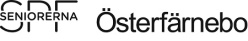 